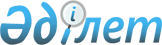 Г.Н.Әбдіқалықованы Қазақстан Республикасының Мемлекеттік хатшысы қызметіне тағайындау туралыҚазақстан Республикасы Президентінің 2014 жылғы 11 қарашадағы № 948 Жарлығы

      Гүлшара Наушақызы Әбдіқалықова Қазақстан Республикасының Мемлекеттік хатшысы болып тағайындалсын, ол Қазақстан Республикасы Премьер-Министрінің орынбасары қызметінен босатылсын.      Қазақстан Республикасының

      Президенті                            Н.Назарбаев
					© 2012. Қазақстан Республикасы Әділет министрлігінің «Қазақстан Республикасының Заңнама және құқықтық ақпарат институты» ШЖҚ РМК
				